
ՀԱՅԱՍՏԱՆԻ ՀԱՆՐԱՊԵՏՈՒԹՅԱՆ ԱԿՈՒՆՔ ՀԱՄԱՅՆՔ 
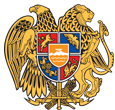 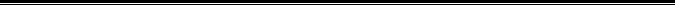 ԱՐՁԱՆԱԳՐՈՒԹՅՈՒՆ N 10
14 ՀՈԿՏԵՄԲԵՐԻ 2019թվական

ԱՎԱԳԱՆՈՒ ՀԵՐԹԱԿԱՆ ՆԻՍՏԻՀամայնքի ավագանու նիստին ներկա էին ավագանու 6 անդամներ:Բացակա էին` Ավագ Ավագյանը, Աղվան Հարությունյանը, Գոռ Մկրտչյանը, Էդիկ ՏիգրանյանըՀամայնքի ղեկավարի հրավերով ավագանու նիստին մասնակցում էին`
Մանուկ Հովհաննիսյան, Սամվել Գարսեվանյան Նիստը վարում էր  համայնքի ղեկավար` Հունան ՌուբենյանըՆիստը արձանագրում էր աշխատակազմի քարտուղար` Մարոզ ՍարիբեկյանըԼսեցին
ՀԱՂՈՐԴՈՒՄ ՀԱՄԱՅՆՔԻ 2019 ԹՎԱԿԱՆԻ ԵՐՐՈՐԴ ԵՌԱՄՍՅԱԿԻ ԲՅՈՒՋԵԻ ԿԱՏԱՐՄԱՆ ՄԱՍԻՆ /Զեկ. ՀԱՍՄԻԿ ՄԵԼՔՈՒՄՅԱՆ/ Համաձայն  « Տեղական  ինքնակառավարման մասին » օրենքի 18-րդ հոդվածի 1-ին մասի 6-րդ կետի ,«Հայաստանի Հանրապետության բյուջետային համակարգի մասին » օրենքի 35-րդ հոդվածի 1-ին մասի   ,համայնքի ավագանին`   որոշում է `  1. Ընդունել ի գիտություն  համայնքի ղեկավարի հաղորդումը Ակունք համայնքի 2019 թվականի երրորդ  եռամսյակի բյուջեի կատարման  վերաբերյալ`   համաձայն  հավելվածի  

Համայնքի  ավագանու անդամներՈրոշումն ընդունված է. /կցվում է որոշում N 51/Լսեցին
ՀԱՄԱՅՆՔԻ ԱՎԱԳԱՆՈՒ 2019 ԹՎԱԿԱՆԻ ՀՈԿՏԵՄԲԵՐԻ 14-Ի ԹԻՎ 10 ՀԵՐԹԱԿԱՆ ՆԻՍՏԻ ՕՐԱԿԱՐԳԸ ՀԱՍՏԱՏԵԼՈՒ ՄԱՍԻՆ /Զեկ. ՀՈՒՆԱՆ ՌՈՒԲԵՆՅԱՆ/Համաձայն «Տեղական ինքնակառավարման մասին » օրենքի 14-րդ հոդվածի 6-րդ մասի համայնքի ավագանին որոշում է ՝Հաստատել Ակունք համայքի ավագանու 2019թվականի հոկտեմբերի 14-ի թիվ 10 հերթական նիստի օրակարգը 

1. Հողամասերը համայնքային սեփականություն ճանաչելու մասին 
2. Հողամասերի  օտարման մասին 
3. Հողամասի նպատակային նշանակության փոփոխման մասին 
4.  Հաղորդում համայնքի 2019թվականի երրորդ եռամսյակի բյուջեի կատարման ընթացքի մասին 
5. Համայնքի ավագանու 2018 թվականի դեկտեմբերի N76-Ն որոշման մեջ փոփոխություններ կատարելու մասին 
Համայնքի ավագանու անդամներՍույն որոշումն ուժի մեջ է մտնում ընդունման պահից Որոշումն ընդունված է. /կցվում է որոշում N 47/Լսեցին
ՀՈՂԱՄԱՍԵՐԸ ՀԱՄԱՅՆՔԱՅԻՆ ՍԵՓԱԿԱՆՈՒԹՅՈՒՆ ՃԱՆԱՉԵԼՈՒ ՄԱՍԻՆ /Զեկ. ՍԱՇԻԿ ԳՐԻԳՈՐՅԱՆ/Հիմք ընդունելով Հայաստանի Հանրապետության կառավարությանն առընթեր անշարժ գույքի կադաստրի պետական կոմիտեի նախագահի 2010թվականի հունիսի 1-ի թիվ 186 -Ն հրամանը , համայնքի ավագանին որոշում է ՝1. 07 -009-0118-0021 .
    07 -009-0118-0001.
    07-038-0110-0060 կադաստրային ծածկագրերով  հողամասերը ճանաչել Ակունք համայնքի սեփականություն :   
Համայնքի ավագանու անդամներ Որոշումն ընդունված է. /կցվում է որոշում N 48/Լսեցին
ՀՈՂԱՄԱՍԵՐԻ ՕՏԱՐՄԱՆ ՄԱՍԻՆ /Զեկ. ՍԱՇԻԿ ԳՐԻԳՈՐՅԱՆ/Համաձայն  Հողային օրենսգրքի 66-րդ , 67-րդ , հոդվածների, «Տեղական ինքնակառավարման մասին»  օրենքի 18-րդ հոդվածի 1-ին մասի  21 կետի, համայնքի օգտագործման սխեմային համապատասխան  համայնքի ավագանին որոշում է՝  Ակունք համայնքի  սեփականություն հանդիսացող հողամասերը օտարել .
1) աճուրդ – վաճառքի միջոցով  և հաստատել մեկնարկային գներ ` համաձայն  հավելված 1-ի :
2) ուղղակի վաճառքի միջոցով ՝ ընդլայնման նպատակով  և ուղղակի վաճառքի գին սահմանել համաձայն հավելված 2-ի:

Համայնքի ավագանու անդամներ Որոշումն ընդունված է. /կցվում է որոշում N 49/Լսեցին
ՀՈՂԱՄԱՍԵՐԻ ՆՊԱՏԱԿԱՅԻՆ ՆՇԱՆԱԿՈՒԹՅՈՒՆՆԵՐԸ ՓՈԽԵԼՈՒ ՄԱՍԻՆ /Զեկ. ՍԱՇԻԿ ԳՐԻԳՈՐՅԱՆ/Համաձայն «Տեղական ինքնակառավարման մասին »օրենքի 18-1-ին մասի 29-րդ կետի,Հայաստանի Հանրապետության կառավարության 2011 թվականի դեկտեմբերի 29-ի թիվ 1918-Ն որոշմամբ հաստատված կարգի 14.1 կետի, Հայաստանի Հանրապետության կառավարության 2009թվականի սեպտեմբերի 24-ի 1028-Ն որոշման ,հիմք ընդունելով հողերի օգտագործման ժամանակավոր սխեմաների  համաձայնեցման միջգերատեսչական հանձնաժողովի 2019թվականի սեպտեմբերի 23-ի թիվ 92 դրական եզրակացությունը,համայնքի ավագանին որոշում է ՝1. Ակունք համայնքի վարչական սահմաններում գտնվող  գյուղատնտեսական նշանակության հողերից.
    1)քաղաքացու  սեփականություն հանդիսացող Նոր գյուղ  բնակավայրի  0.05 հա (կադաստրային ծածկագիր ՝07-049-0277-0156) վարելահող փոխադրել բնակավայրի հողեր նպատակային նշանակության ՝բնակելի կառուցապատման հողեր գործառնական նշանակության,2.Փոխել քաղաքացու սեփականություն հանդիսացող 07-049-0301-0010 ծածկագրով ,0.05 հա վարելահողի  և  07-049-0301-0013 ծածկագրով 0,05հա վարելահողի նպատակային նշանակությունը բնակավայրի նշանակության բնակելի կառուցապատման հողերի կատեգորիա Համայնքի ավագանու անդամներՈրոշումն ընդունված է. /կցվում է որոշում N 50/Լսեցին
ՀԱՄԱՅՆՔԻ ԱՎԱԳԱՆՈՒ 2018 ԹՎԱԿԱՆԻ ԴԵԿՏԵՄԲԵՐԻ 10-ի N76-Ն ՈՐՈՇՄԱՆ ՄԵՋ ՓՈՓՈԽՈՒԹՅՈՒՆՆԵՐ ԿԱՏԱՐԵԼՈՒ ՄԱՍԻՆ /Զեկ. ՀԱՍՄԻԿ ՄԵԼՔՈՒՄՅԱՆ/Համաձայն «Նորմատիվ իրավական ակտերի մասին» Հայաստանի Հանրապետության օրենքի 33-րդ հոդվածի, հիմք ընդունելով համայքնի ղեկավարի առաջարկը,համայնքի ավագանին որոշում է ՝1.Համայքնի ավագանու 2018թվականի դեկտեմբերի 10-ի  «Ակունք համայնքի 2019թվականի  բյուջեի հաստատման մասին» N76-Ն որոշման մեջ կատարել հետևյալ փոփոխությունները.1)  որոշմամբ հաստատված հավելվածը շարադրել նոր խմբագրությամբ համաձայն հավելվածի:
2. Սույն որոշումն ուժի մեջ է մտնում պաշտոնական հրապարակմանը հաջորդող օրվանից :Համայնքի ավագանու անդամներՈրոշումն ընդունված է. /կցվում է որոշում N 52-Ն/
Համայնքի ղեկավար

ՀՈՒՆԱՆ ՌՈՒԲԵՆՅԱՆ________________Նիստն արձանագրեց`  Մարոզ Սարիբեկյանը _________________________________Կողմ-6Դեմ-0Ձեռնպահ-0Կողմ-6Դեմ-0Ձեռնպահ-0Կողմ-6Դեմ-0Ձեռնպահ-0Կողմ-6Դեմ-0Ձեռնպահ-0Կողմ-6Դեմ-0Ձեռնպահ-0Կողմ-6Դեմ-0Ձեռնպահ-0 Ավագանու անդամներՍԱՄՎԵԼ ԳՐԻԳՈՐՅԱՆԱՆԴՐԱՆԻԿ ՀԱԿՈԲՅԱՆՄԵԽԱԿ ՄԵԽԱԿՅԱՆԳԱՐԻԿ ՄԿՐՏՉՅԱՆՎԱՐԴԱՆ ՍԱՄՍՈՆՅԱՆԱՐՍԵՆ ՍԻՄՈՆՅԱՆ